Petroleum generation and migration in the Cambro-Ordovician Laurentian margin succession of NW ScotlandJ. PARNELL, S. BOWDEN & D. MARKSupplementary Material (dataset)Technical Data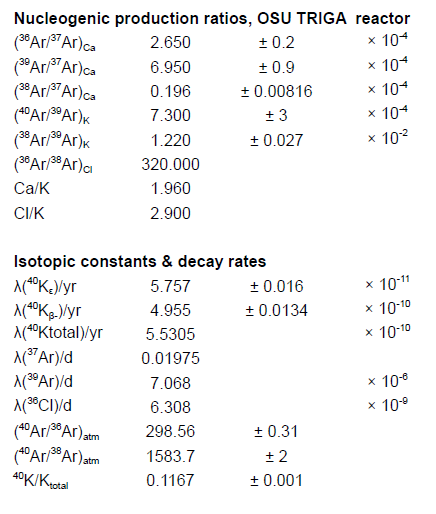 All samples were irradiated in the OSU CLICIT reactor.Sample standard = GA1550 @ 99.738 ± 0.104 Ma (Renne et al., 2011), equivalent to FCs @ 28.294 MaSample                                   Reference                   Duration (minutes)JP Cambrian Quartzite                          EK56                                3600Raw results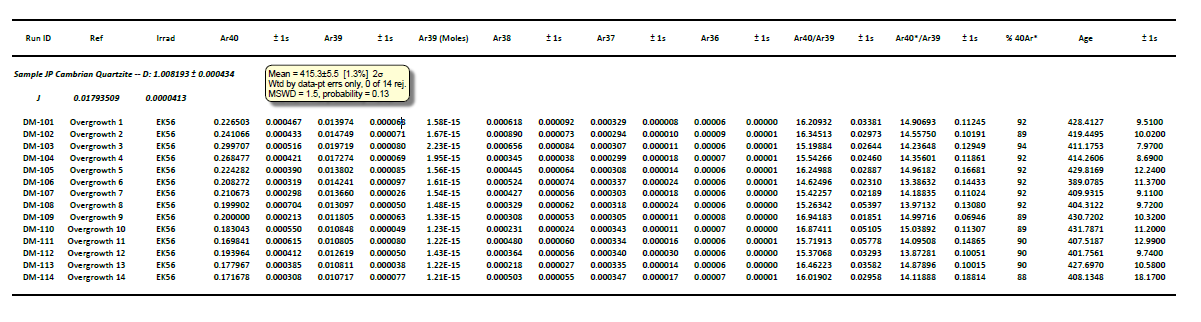 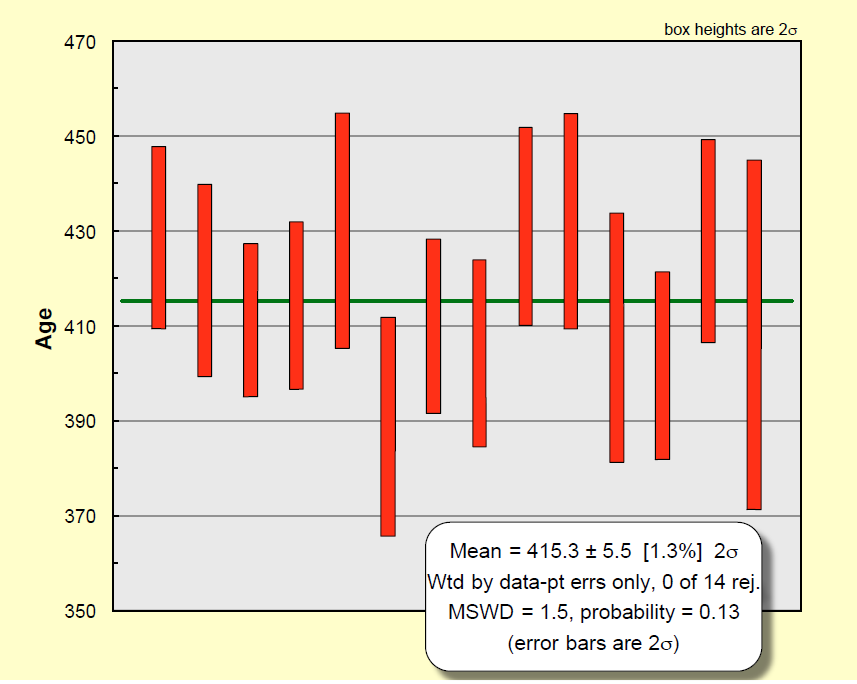 